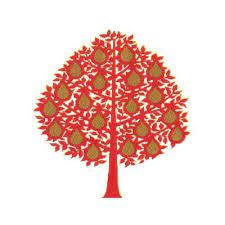 Reception High Frequency WordsDecodableTricky WordswentIupgoofcomedogyoubigdayandwasseelookonaremumtheitweatthisyesmedadlikecangoingamsheistheycatmygetawayinplayhernoforaheallsaidtobeinto